GUÍA N°5: AUTOEVALUACIÓN DE  APRENDIZAJESUNIDAD 1. ÁCIDO-BASEPLAN DIFERENCIADO. ASIGNATURA: QUÍMICASELECCIÓN MULTIPLE.  A continuación se presentan una serie de preguntas, con cuatro posibles respuestas. De ellas, SOLO UNA ES LA CORRECTA. En una reacción de combustión, cuando el oxígeno se combina con otros compuestos, bajo condiciones físicas determinadas, se produce: Agua y dióxido de carbono Liberación de luz y calorCambio Físico Solo la II y IIIIIII y IIICongelar una paleta de helado, se considera como: Cambio Físico. Transformación de la materia. Cambio químico. Descomposición del material. En química, se le llama fenómeno químico a: Cambio físico Cualquier tipo de fenómeno natural que implique la química. Cambio en los estados de la materia La asociación de reactivos químicos Una reacción de ácido base, se produce cuando un ácido y una base reaccionan entre sí. Donde, el Ión H+ en el ácido reacciona con el Ión OH- en la base. Dicha reacción provoca la formación de: Ácido Acético Hidróxido de Sodio Agua Oxido Férrico Dos átomos de cloro se combinan con dos átomos de Hidrógeno, para dar 2 moléculas de Ácido ClorhídricoCl2+H2 →2HCl. De acuerdo a los tipos de reacciones químicas, ¿A qué tipo pertenece dicha reacción?Reacción de Combustión Reacción de Oxidación Reacción de Desplazamiento Reacción de SíntesisLos fenómenos químicos se caracterizan por el hecho de que al ocurrir, no vuelven a su estado original, por lo tanto se consideran: Irreversibles Reversibles Transformantes Atómicos En la reacción de oxidación, ocurre un fenómeno que podemos presenciarlo en los metales, especialmente en ambientes salinos (pues la sal actúa como catalizador, acelerando la reacción entre el oxígeno y el metal), y consiste en la formación de una capa sobre la superficie del metal oxidado. Esa capa se conoce como: Reactivo Producto Orín Ácido “Es una transformación en la estructura interna de un compuesto, será distinto al origen que tenía, suele ser irreversible y siempre que ocurre, se generan especies nuevas.”, dicha definición, hace referencia a: Cambio Físico Cambio Químico Transformación de especies químicas Alteración de la composición externa La Dilatación, consiste en un aumento de volumen, debido a un cambio en su temperatura. Es un ejemplo asociado a: Cambio de estado Mezclas Cambio Molecular Cambio Físico Una reacción química, también llamada cambio químico o fenómeno químico, es todo proceso termodinámico, donde intervienen dos sustancias dentro de su estructura, que se conocen como: Sólido y gaseoso Líquido y acuoso Reactivos y productos Sólidos y moléculas Una reacción endotérmica, se caracteriza por: Neutralizar energía Absorber energía Liberar energía Condensar energía. Cada cambio que ocurre en una reacción química, se puede expresar mediante una: Ecuación química Ecuación Matemática Descripción molecular Diagrama atómico La reacción de Descomposición: ocurre cuando una molécula compleja, se descompone para generar elementos simples, es el proceso contrario a la reacción de: Desplazamiento doble Desplazamiento Síntesis CombustiónNombre:Curso:IV° MedioFechaFAVOR LEER LAS INSTRUCCIONES          -Estimados estudiantes, reciban un saludo afectuoso de mi parte.         A continuación, se presentan una serie de preguntas, con cuatro alternativas de respuesta, donde deben realizar la selección de una respuesta, para cada de una de las preguntas y enviarlas al siguiente correo  angellyn.cardenas@elar.cl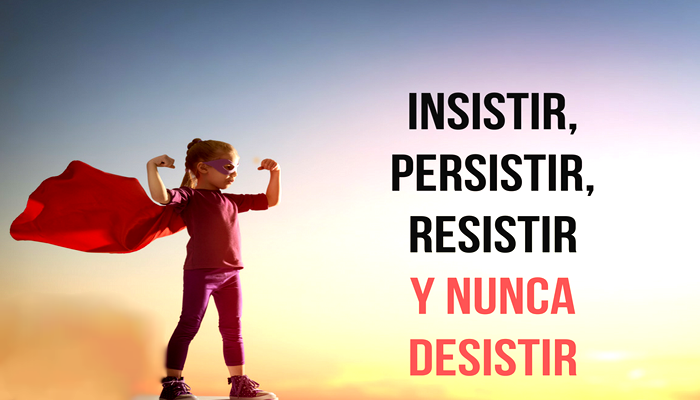 -(No olvidar colocar su nombre completo y curso, al momento de realizar el envío) -PLAZO DE ENTREGA: HASTA EL 05/06/2020-Es importante su realización, porque nos va a permitir seguir avanzando en este transitar tecnológico. -Después de realizar el envío, recibirá una retroalimentación, de acuerdo a los resultados obtenidos. - Esta guía es SIN NOTA Y NO ES NECESARIO IMPRIMIRLA.- La autoevaluación, fue realizada tomando en cuenta, los contenidos entregados en las guías anteriores, así que espero los mejores resultados de ustedes. Ánimo y mucho éxito!!!Pronto nos volveremos a ver, con cariño. Profesora Angellyn Cárdenas.Objetivo: Reconocer los fenómenos químicos del entorno y sus efectos. Contenidos:-Fenómenos químicos del entorno -Ejemplos de Fenómenos Químicos. -Reacciones químicas -Tipos de Reacciones Químicas